      1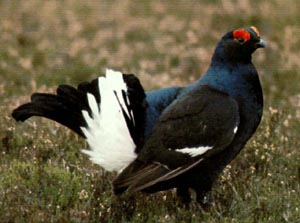 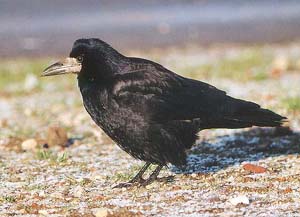       2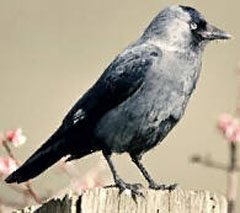         3                                              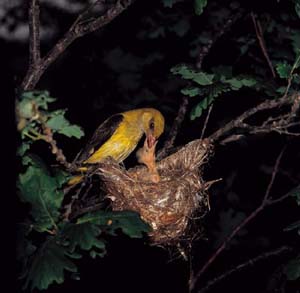                                             4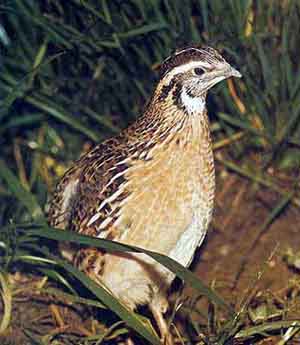 	 5           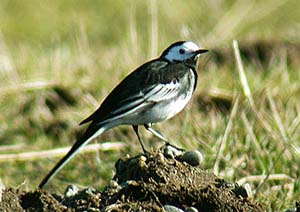 67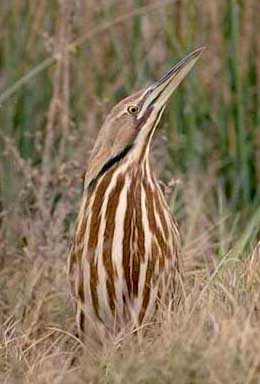 	8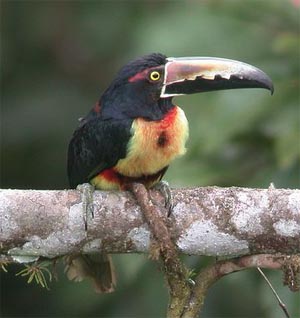 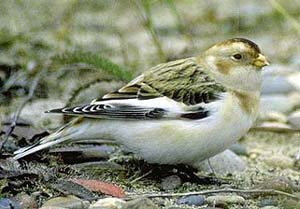                                            9    10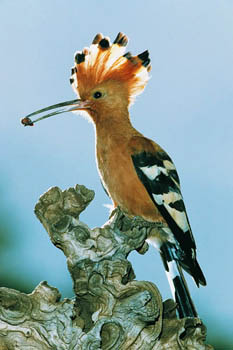 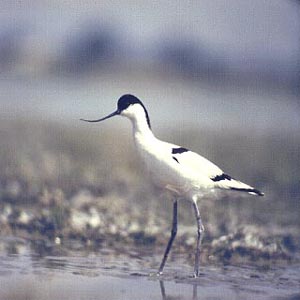 11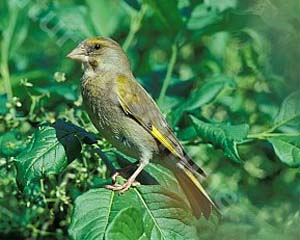                         12